Course:Course:MILK PRODUCTION AND MILK PRODUCTSMILK PRODUCTION AND MILK PRODUCTSMILK PRODUCTION AND MILK PRODUCTSMILK PRODUCTION AND MILK PRODUCTSMILK PRODUCTION AND MILK PRODUCTSMILK PRODUCTION AND MILK PRODUCTSMILK PRODUCTION AND MILK PRODUCTSMILK PRODUCTION AND MILK PRODUCTSMILK PRODUCTION AND MILK PRODUCTSMILK PRODUCTION AND MILK PRODUCTSCourse id:  3OST8O34Course id:  3OST8O34MILK PRODUCTION AND MILK PRODUCTSMILK PRODUCTION AND MILK PRODUCTSMILK PRODUCTION AND MILK PRODUCTSMILK PRODUCTION AND MILK PRODUCTSMILK PRODUCTION AND MILK PRODUCTSMILK PRODUCTION AND MILK PRODUCTSMILK PRODUCTION AND MILK PRODUCTSMILK PRODUCTION AND MILK PRODUCTSMILK PRODUCTION AND MILK PRODUCTSMILK PRODUCTION AND MILK PRODUCTSNumber of ECTS: 5Number of ECTS: 5MILK PRODUCTION AND MILK PRODUCTSMILK PRODUCTION AND MILK PRODUCTSMILK PRODUCTION AND MILK PRODUCTSMILK PRODUCTION AND MILK PRODUCTSMILK PRODUCTION AND MILK PRODUCTSMILK PRODUCTION AND MILK PRODUCTSMILK PRODUCTION AND MILK PRODUCTSMILK PRODUCTION AND MILK PRODUCTSMILK PRODUCTION AND MILK PRODUCTSMILK PRODUCTION AND MILK PRODUCTSTeacher: Teacher: PhD full professor Anka Popović-VranješPhD full professor Anka Popović-VranješPhD full professor Anka Popović-VranješPhD full professor Anka Popović-VranješPhD full professor Anka Popović-VranješPhD full professor Anka Popović-VranješPhD full professor Anka Popović-VranješPhD full professor Anka Popović-VranješPhD full professor Anka Popović-VranješPhD full professor Anka Popović-VranješCourse statusCourse statusMandatoryMandatoryMandatoryMandatoryMandatoryMandatoryMandatoryMandatoryMandatoryMandatoryNumber of active teaching classes (weekly)Number of active teaching classes (weekly)Number of active teaching classes (weekly)Number of active teaching classes (weekly)Number of active teaching classes (weekly)Number of active teaching classes (weekly)Number of active teaching classes (weekly)Number of active teaching classes (weekly)Number of active teaching classes (weekly)Number of active teaching classes (weekly)Number of active teaching classes (weekly)Number of active teaching classes (weekly)Lectures:4Lectures:4Practical classes:3Practical classes:3Practical classes:3Practical classes:3Other teaching types:Other teaching types:Study research work:Study research work:Other classes:Other classes:Precondition coursesPrecondition coursesNoneNoneNoneNoneNoneNoneNoneNoneNoneNoneEducational goalTheoretical and practical knowledge and skills in the field of production of milk and milk products.Educational goalTheoretical and practical knowledge and skills in the field of production of milk and milk products.Educational goalTheoretical and practical knowledge and skills in the field of production of milk and milk products.Educational goalTheoretical and practical knowledge and skills in the field of production of milk and milk products.Educational goalTheoretical and practical knowledge and skills in the field of production of milk and milk products.Educational goalTheoretical and practical knowledge and skills in the field of production of milk and milk products.Educational goalTheoretical and practical knowledge and skills in the field of production of milk and milk products.Educational goalTheoretical and practical knowledge and skills in the field of production of milk and milk products.Educational goalTheoretical and practical knowledge and skills in the field of production of milk and milk products.Educational goalTheoretical and practical knowledge and skills in the field of production of milk and milk products.Educational goalTheoretical and practical knowledge and skills in the field of production of milk and milk products.Educational goalTheoretical and practical knowledge and skills in the field of production of milk and milk products.Educational outcomesThe formation of professionals with academic qualifications, who has expanded the knowledge necessary for understandingthe scientific basis of livestock production - the production of milk and milk products. This knowledge provides the student withexpertise for independent management of milk production on the farm, the agricultural advisory service and the like.Educational outcomesThe formation of professionals with academic qualifications, who has expanded the knowledge necessary for understandingthe scientific basis of livestock production - the production of milk and milk products. This knowledge provides the student withexpertise for independent management of milk production on the farm, the agricultural advisory service and the like.Educational outcomesThe formation of professionals with academic qualifications, who has expanded the knowledge necessary for understandingthe scientific basis of livestock production - the production of milk and milk products. This knowledge provides the student withexpertise for independent management of milk production on the farm, the agricultural advisory service and the like.Educational outcomesThe formation of professionals with academic qualifications, who has expanded the knowledge necessary for understandingthe scientific basis of livestock production - the production of milk and milk products. This knowledge provides the student withexpertise for independent management of milk production on the farm, the agricultural advisory service and the like.Educational outcomesThe formation of professionals with academic qualifications, who has expanded the knowledge necessary for understandingthe scientific basis of livestock production - the production of milk and milk products. This knowledge provides the student withexpertise for independent management of milk production on the farm, the agricultural advisory service and the like.Educational outcomesThe formation of professionals with academic qualifications, who has expanded the knowledge necessary for understandingthe scientific basis of livestock production - the production of milk and milk products. This knowledge provides the student withexpertise for independent management of milk production on the farm, the agricultural advisory service and the like.Educational outcomesThe formation of professionals with academic qualifications, who has expanded the knowledge necessary for understandingthe scientific basis of livestock production - the production of milk and milk products. This knowledge provides the student withexpertise for independent management of milk production on the farm, the agricultural advisory service and the like.Educational outcomesThe formation of professionals with academic qualifications, who has expanded the knowledge necessary for understandingthe scientific basis of livestock production - the production of milk and milk products. This knowledge provides the student withexpertise for independent management of milk production on the farm, the agricultural advisory service and the like.Educational outcomesThe formation of professionals with academic qualifications, who has expanded the knowledge necessary for understandingthe scientific basis of livestock production - the production of milk and milk products. This knowledge provides the student withexpertise for independent management of milk production on the farm, the agricultural advisory service and the like.Educational outcomesThe formation of professionals with academic qualifications, who has expanded the knowledge necessary for understandingthe scientific basis of livestock production - the production of milk and milk products. This knowledge provides the student withexpertise for independent management of milk production on the farm, the agricultural advisory service and the like.Educational outcomesThe formation of professionals with academic qualifications, who has expanded the knowledge necessary for understandingthe scientific basis of livestock production - the production of milk and milk products. This knowledge provides the student withexpertise for independent management of milk production on the farm, the agricultural advisory service and the like.Educational outcomesThe formation of professionals with academic qualifications, who has expanded the knowledge necessary for understandingthe scientific basis of livestock production - the production of milk and milk products. This knowledge provides the student withexpertise for independent management of milk production on the farm, the agricultural advisory service and the like.Course contentTheory lessonsThe development of dairy industry. Biosynthesis of milk. Lactation. Chemical composition of milk. Physical and physico-chemical properties of milk.Micro-organisms in milk and dairy products. The inhibitory properties of milk. Pollution and falsification of milk.The composition and properties of certain types of milk. Hygiene in the dairy industry. Milking. Milk as food. Dairy-legal provisions. The primary treatment of milk. Milk as a raw material. Reception of milk, heat treatment of milk, separation, homogenization and deodorising. Production of consumer milk (pasteurized and sterilized) . Production of fermented products, the production of cheese and processed cheese, ice cream and milk powder. Whey, a by-product. Utilization of whey. Whey as a pollutant. Projecting in the dairy industry.Practical lessonsa) Labs: Sampling of milk and dairy products. Determination of chemical composition of milk content fat, nitrogen materials. Lactose. Mineral substances. Determination of physico-chemical properties of milk. Acidity. Density. Dry matter of milk. Determination of hygienic quality of milk. Bio test. Antibiotics. Preservatives. Rennet-fermentation test. Making products under laboratory conditions: yogurt, kefir, production of cheese (soft, semi-hard and hard) and melted sira. Sistem of milk payments. Quality rating of dairy products.b) Terrain exercises: Visiting dairies and getting to know the process, equipment and machines for the reception of milk, to produce pasteurized and sterilized milk, fermented milk products, cheese and ice cream.Course contentTheory lessonsThe development of dairy industry. Biosynthesis of milk. Lactation. Chemical composition of milk. Physical and physico-chemical properties of milk.Micro-organisms in milk and dairy products. The inhibitory properties of milk. Pollution and falsification of milk.The composition and properties of certain types of milk. Hygiene in the dairy industry. Milking. Milk as food. Dairy-legal provisions. The primary treatment of milk. Milk as a raw material. Reception of milk, heat treatment of milk, separation, homogenization and deodorising. Production of consumer milk (pasteurized and sterilized) . Production of fermented products, the production of cheese and processed cheese, ice cream and milk powder. Whey, a by-product. Utilization of whey. Whey as a pollutant. Projecting in the dairy industry.Practical lessonsa) Labs: Sampling of milk and dairy products. Determination of chemical composition of milk content fat, nitrogen materials. Lactose. Mineral substances. Determination of physico-chemical properties of milk. Acidity. Density. Dry matter of milk. Determination of hygienic quality of milk. Bio test. Antibiotics. Preservatives. Rennet-fermentation test. Making products under laboratory conditions: yogurt, kefir, production of cheese (soft, semi-hard and hard) and melted sira. Sistem of milk payments. Quality rating of dairy products.b) Terrain exercises: Visiting dairies and getting to know the process, equipment and machines for the reception of milk, to produce pasteurized and sterilized milk, fermented milk products, cheese and ice cream.Course contentTheory lessonsThe development of dairy industry. Biosynthesis of milk. Lactation. Chemical composition of milk. Physical and physico-chemical properties of milk.Micro-organisms in milk and dairy products. The inhibitory properties of milk. Pollution and falsification of milk.The composition and properties of certain types of milk. Hygiene in the dairy industry. Milking. Milk as food. Dairy-legal provisions. The primary treatment of milk. Milk as a raw material. Reception of milk, heat treatment of milk, separation, homogenization and deodorising. Production of consumer milk (pasteurized and sterilized) . Production of fermented products, the production of cheese and processed cheese, ice cream and milk powder. Whey, a by-product. Utilization of whey. Whey as a pollutant. Projecting in the dairy industry.Practical lessonsa) Labs: Sampling of milk and dairy products. Determination of chemical composition of milk content fat, nitrogen materials. Lactose. Mineral substances. Determination of physico-chemical properties of milk. Acidity. Density. Dry matter of milk. Determination of hygienic quality of milk. Bio test. Antibiotics. Preservatives. Rennet-fermentation test. Making products under laboratory conditions: yogurt, kefir, production of cheese (soft, semi-hard and hard) and melted sira. Sistem of milk payments. Quality rating of dairy products.b) Terrain exercises: Visiting dairies and getting to know the process, equipment and machines for the reception of milk, to produce pasteurized and sterilized milk, fermented milk products, cheese and ice cream.Course contentTheory lessonsThe development of dairy industry. Biosynthesis of milk. Lactation. Chemical composition of milk. Physical and physico-chemical properties of milk.Micro-organisms in milk and dairy products. The inhibitory properties of milk. Pollution and falsification of milk.The composition and properties of certain types of milk. Hygiene in the dairy industry. Milking. Milk as food. Dairy-legal provisions. The primary treatment of milk. Milk as a raw material. Reception of milk, heat treatment of milk, separation, homogenization and deodorising. Production of consumer milk (pasteurized and sterilized) . Production of fermented products, the production of cheese and processed cheese, ice cream and milk powder. Whey, a by-product. Utilization of whey. Whey as a pollutant. Projecting in the dairy industry.Practical lessonsa) Labs: Sampling of milk and dairy products. Determination of chemical composition of milk content fat, nitrogen materials. Lactose. Mineral substances. Determination of physico-chemical properties of milk. Acidity. Density. Dry matter of milk. Determination of hygienic quality of milk. Bio test. Antibiotics. Preservatives. Rennet-fermentation test. Making products under laboratory conditions: yogurt, kefir, production of cheese (soft, semi-hard and hard) and melted sira. Sistem of milk payments. Quality rating of dairy products.b) Terrain exercises: Visiting dairies and getting to know the process, equipment and machines for the reception of milk, to produce pasteurized and sterilized milk, fermented milk products, cheese and ice cream.Course contentTheory lessonsThe development of dairy industry. Biosynthesis of milk. Lactation. Chemical composition of milk. Physical and physico-chemical properties of milk.Micro-organisms in milk and dairy products. The inhibitory properties of milk. Pollution and falsification of milk.The composition and properties of certain types of milk. Hygiene in the dairy industry. Milking. Milk as food. Dairy-legal provisions. The primary treatment of milk. Milk as a raw material. Reception of milk, heat treatment of milk, separation, homogenization and deodorising. Production of consumer milk (pasteurized and sterilized) . Production of fermented products, the production of cheese and processed cheese, ice cream and milk powder. Whey, a by-product. Utilization of whey. Whey as a pollutant. Projecting in the dairy industry.Practical lessonsa) Labs: Sampling of milk and dairy products. Determination of chemical composition of milk content fat, nitrogen materials. Lactose. Mineral substances. Determination of physico-chemical properties of milk. Acidity. Density. Dry matter of milk. Determination of hygienic quality of milk. Bio test. Antibiotics. Preservatives. Rennet-fermentation test. Making products under laboratory conditions: yogurt, kefir, production of cheese (soft, semi-hard and hard) and melted sira. Sistem of milk payments. Quality rating of dairy products.b) Terrain exercises: Visiting dairies and getting to know the process, equipment and machines for the reception of milk, to produce pasteurized and sterilized milk, fermented milk products, cheese and ice cream.Course contentTheory lessonsThe development of dairy industry. Biosynthesis of milk. Lactation. Chemical composition of milk. Physical and physico-chemical properties of milk.Micro-organisms in milk and dairy products. The inhibitory properties of milk. Pollution and falsification of milk.The composition and properties of certain types of milk. Hygiene in the dairy industry. Milking. Milk as food. Dairy-legal provisions. The primary treatment of milk. Milk as a raw material. Reception of milk, heat treatment of milk, separation, homogenization and deodorising. Production of consumer milk (pasteurized and sterilized) . Production of fermented products, the production of cheese and processed cheese, ice cream and milk powder. Whey, a by-product. Utilization of whey. Whey as a pollutant. Projecting in the dairy industry.Practical lessonsa) Labs: Sampling of milk and dairy products. Determination of chemical composition of milk content fat, nitrogen materials. Lactose. Mineral substances. Determination of physico-chemical properties of milk. Acidity. Density. Dry matter of milk. Determination of hygienic quality of milk. Bio test. Antibiotics. Preservatives. Rennet-fermentation test. Making products under laboratory conditions: yogurt, kefir, production of cheese (soft, semi-hard and hard) and melted sira. Sistem of milk payments. Quality rating of dairy products.b) Terrain exercises: Visiting dairies and getting to know the process, equipment and machines for the reception of milk, to produce pasteurized and sterilized milk, fermented milk products, cheese and ice cream.Course contentTheory lessonsThe development of dairy industry. Biosynthesis of milk. Lactation. Chemical composition of milk. Physical and physico-chemical properties of milk.Micro-organisms in milk and dairy products. The inhibitory properties of milk. Pollution and falsification of milk.The composition and properties of certain types of milk. Hygiene in the dairy industry. Milking. Milk as food. Dairy-legal provisions. The primary treatment of milk. Milk as a raw material. Reception of milk, heat treatment of milk, separation, homogenization and deodorising. Production of consumer milk (pasteurized and sterilized) . Production of fermented products, the production of cheese and processed cheese, ice cream and milk powder. Whey, a by-product. Utilization of whey. Whey as a pollutant. Projecting in the dairy industry.Practical lessonsa) Labs: Sampling of milk and dairy products. Determination of chemical composition of milk content fat, nitrogen materials. Lactose. Mineral substances. Determination of physico-chemical properties of milk. Acidity. Density. Dry matter of milk. Determination of hygienic quality of milk. Bio test. Antibiotics. Preservatives. Rennet-fermentation test. Making products under laboratory conditions: yogurt, kefir, production of cheese (soft, semi-hard and hard) and melted sira. Sistem of milk payments. Quality rating of dairy products.b) Terrain exercises: Visiting dairies and getting to know the process, equipment and machines for the reception of milk, to produce pasteurized and sterilized milk, fermented milk products, cheese and ice cream.Course contentTheory lessonsThe development of dairy industry. Biosynthesis of milk. Lactation. Chemical composition of milk. Physical and physico-chemical properties of milk.Micro-organisms in milk and dairy products. The inhibitory properties of milk. Pollution and falsification of milk.The composition and properties of certain types of milk. Hygiene in the dairy industry. Milking. Milk as food. Dairy-legal provisions. The primary treatment of milk. Milk as a raw material. Reception of milk, heat treatment of milk, separation, homogenization and deodorising. Production of consumer milk (pasteurized and sterilized) . Production of fermented products, the production of cheese and processed cheese, ice cream and milk powder. Whey, a by-product. Utilization of whey. Whey as a pollutant. Projecting in the dairy industry.Practical lessonsa) Labs: Sampling of milk and dairy products. Determination of chemical composition of milk content fat, nitrogen materials. Lactose. Mineral substances. Determination of physico-chemical properties of milk. Acidity. Density. Dry matter of milk. Determination of hygienic quality of milk. Bio test. Antibiotics. Preservatives. Rennet-fermentation test. Making products under laboratory conditions: yogurt, kefir, production of cheese (soft, semi-hard and hard) and melted sira. Sistem of milk payments. Quality rating of dairy products.b) Terrain exercises: Visiting dairies and getting to know the process, equipment and machines for the reception of milk, to produce pasteurized and sterilized milk, fermented milk products, cheese and ice cream.Course contentTheory lessonsThe development of dairy industry. Biosynthesis of milk. Lactation. Chemical composition of milk. Physical and physico-chemical properties of milk.Micro-organisms in milk and dairy products. The inhibitory properties of milk. Pollution and falsification of milk.The composition and properties of certain types of milk. Hygiene in the dairy industry. Milking. Milk as food. Dairy-legal provisions. The primary treatment of milk. Milk as a raw material. Reception of milk, heat treatment of milk, separation, homogenization and deodorising. Production of consumer milk (pasteurized and sterilized) . Production of fermented products, the production of cheese and processed cheese, ice cream and milk powder. Whey, a by-product. Utilization of whey. Whey as a pollutant. Projecting in the dairy industry.Practical lessonsa) Labs: Sampling of milk and dairy products. Determination of chemical composition of milk content fat, nitrogen materials. Lactose. Mineral substances. Determination of physico-chemical properties of milk. Acidity. Density. Dry matter of milk. Determination of hygienic quality of milk. Bio test. Antibiotics. Preservatives. Rennet-fermentation test. Making products under laboratory conditions: yogurt, kefir, production of cheese (soft, semi-hard and hard) and melted sira. Sistem of milk payments. Quality rating of dairy products.b) Terrain exercises: Visiting dairies and getting to know the process, equipment and machines for the reception of milk, to produce pasteurized and sterilized milk, fermented milk products, cheese and ice cream.Course contentTheory lessonsThe development of dairy industry. Biosynthesis of milk. Lactation. Chemical composition of milk. Physical and physico-chemical properties of milk.Micro-organisms in milk and dairy products. The inhibitory properties of milk. Pollution and falsification of milk.The composition and properties of certain types of milk. Hygiene in the dairy industry. Milking. Milk as food. Dairy-legal provisions. The primary treatment of milk. Milk as a raw material. Reception of milk, heat treatment of milk, separation, homogenization and deodorising. Production of consumer milk (pasteurized and sterilized) . Production of fermented products, the production of cheese and processed cheese, ice cream and milk powder. Whey, a by-product. Utilization of whey. Whey as a pollutant. Projecting in the dairy industry.Practical lessonsa) Labs: Sampling of milk and dairy products. Determination of chemical composition of milk content fat, nitrogen materials. Lactose. Mineral substances. Determination of physico-chemical properties of milk. Acidity. Density. Dry matter of milk. Determination of hygienic quality of milk. Bio test. Antibiotics. Preservatives. Rennet-fermentation test. Making products under laboratory conditions: yogurt, kefir, production of cheese (soft, semi-hard and hard) and melted sira. Sistem of milk payments. Quality rating of dairy products.b) Terrain exercises: Visiting dairies and getting to know the process, equipment and machines for the reception of milk, to produce pasteurized and sterilized milk, fermented milk products, cheese and ice cream.Course contentTheory lessonsThe development of dairy industry. Biosynthesis of milk. Lactation. Chemical composition of milk. Physical and physico-chemical properties of milk.Micro-organisms in milk and dairy products. The inhibitory properties of milk. Pollution and falsification of milk.The composition and properties of certain types of milk. Hygiene in the dairy industry. Milking. Milk as food. Dairy-legal provisions. The primary treatment of milk. Milk as a raw material. Reception of milk, heat treatment of milk, separation, homogenization and deodorising. Production of consumer milk (pasteurized and sterilized) . Production of fermented products, the production of cheese and processed cheese, ice cream and milk powder. Whey, a by-product. Utilization of whey. Whey as a pollutant. Projecting in the dairy industry.Practical lessonsa) Labs: Sampling of milk and dairy products. Determination of chemical composition of milk content fat, nitrogen materials. Lactose. Mineral substances. Determination of physico-chemical properties of milk. Acidity. Density. Dry matter of milk. Determination of hygienic quality of milk. Bio test. Antibiotics. Preservatives. Rennet-fermentation test. Making products under laboratory conditions: yogurt, kefir, production of cheese (soft, semi-hard and hard) and melted sira. Sistem of milk payments. Quality rating of dairy products.b) Terrain exercises: Visiting dairies and getting to know the process, equipment and machines for the reception of milk, to produce pasteurized and sterilized milk, fermented milk products, cheese and ice cream.Course contentTheory lessonsThe development of dairy industry. Biosynthesis of milk. Lactation. Chemical composition of milk. Physical and physico-chemical properties of milk.Micro-organisms in milk and dairy products. The inhibitory properties of milk. Pollution and falsification of milk.The composition and properties of certain types of milk. Hygiene in the dairy industry. Milking. Milk as food. Dairy-legal provisions. The primary treatment of milk. Milk as a raw material. Reception of milk, heat treatment of milk, separation, homogenization and deodorising. Production of consumer milk (pasteurized and sterilized) . Production of fermented products, the production of cheese and processed cheese, ice cream and milk powder. Whey, a by-product. Utilization of whey. Whey as a pollutant. Projecting in the dairy industry.Practical lessonsa) Labs: Sampling of milk and dairy products. Determination of chemical composition of milk content fat, nitrogen materials. Lactose. Mineral substances. Determination of physico-chemical properties of milk. Acidity. Density. Dry matter of milk. Determination of hygienic quality of milk. Bio test. Antibiotics. Preservatives. Rennet-fermentation test. Making products under laboratory conditions: yogurt, kefir, production of cheese (soft, semi-hard and hard) and melted sira. Sistem of milk payments. Quality rating of dairy products.b) Terrain exercises: Visiting dairies and getting to know the process, equipment and machines for the reception of milk, to produce pasteurized and sterilized milk, fermented milk products, cheese and ice cream.Teaching methodsLectures, presentations, demonstrations, consultations, work in dairies and laboratoriesTeaching methodsLectures, presentations, demonstrations, consultations, work in dairies and laboratoriesTeaching methodsLectures, presentations, demonstrations, consultations, work in dairies and laboratoriesTeaching methodsLectures, presentations, demonstrations, consultations, work in dairies and laboratoriesTeaching methodsLectures, presentations, demonstrations, consultations, work in dairies and laboratoriesTeaching methodsLectures, presentations, demonstrations, consultations, work in dairies and laboratoriesTeaching methodsLectures, presentations, demonstrations, consultations, work in dairies and laboratoriesTeaching methodsLectures, presentations, demonstrations, consultations, work in dairies and laboratoriesTeaching methodsLectures, presentations, demonstrations, consultations, work in dairies and laboratoriesTeaching methodsLectures, presentations, demonstrations, consultations, work in dairies and laboratoriesTeaching methodsLectures, presentations, demonstrations, consultations, work in dairies and laboratoriesTeaching methodsLectures, presentations, demonstrations, consultations, work in dairies and laboratoriesKnowledge evaluation (maximum 100 points)Knowledge evaluation (maximum 100 points)Knowledge evaluation (maximum 100 points)Knowledge evaluation (maximum 100 points)Knowledge evaluation (maximum 100 points)Knowledge evaluation (maximum 100 points)Knowledge evaluation (maximum 100 points)Knowledge evaluation (maximum 100 points)Knowledge evaluation (maximum 100 points)Knowledge evaluation (maximum 100 points)Knowledge evaluation (maximum 100 points)Knowledge evaluation (maximum 100 points)Pre-examination obligationsPre-examination obligationsPre-examination obligationsMandatoryMandatoryPointsPointsFinal exam (izabrati)Final exam (izabrati)MandatoryMandatoryPointsLecture attendanceLecture attendanceLecture attendanceYesYes1010Theoretical part of the exam/Oral part of the exam/Written part of the exam-tasks and theoryTheoretical part of the exam/Oral part of the exam/Written part of the exam-tasks and theoryYesYes45TestTestTestYesYes1515Exercise attendanceExercise attendanceExercise attendanceYesYes1515Term paperTerm paperTerm paperYesYes1515Literature Literature Literature Literature Literature Literature Literature Literature Literature Literature Literature Literature Ord.AuthorAuthorAuthorTitleTitleTitleTitlePublisherPublisherPublisherYearPopović-Vranješ Anka, Vujičić, I.:Popović-Vranješ Anka, Vujičić, I.:Popović-Vranješ Anka, Vujičić, I.:Tehnologija surutkeTehnologija surutkeTehnologija surutkeTehnologija surutkeUniverzitet u Novom Sadu, Poljoprivredni fakultetUniverzitet u Novom Sadu, Poljoprivredni fakultetUniverzitet u Novom Sadu, Poljoprivredni fakultet1997Ivica VujičićIvica VujičićIvica VujičićMlekarstvoMlekarstvoMlekarstvoMlekarstvoUniverzitet u Novom Sadu, Poljoprivredni fakultetUniverzitet u Novom Sadu, Poljoprivredni fakultetUniverzitet u Novom Sadu, Poljoprivredni fakultet1985Ramet, J.P.Ramet, J.P.Ramet, J.P.Comparing ripening technology of the varios types of cheeseComparing ripening technology of the varios types of cheeseComparing ripening technology of the varios types of cheeseComparing ripening technology of the varios types of cheeseLondon, Paris, New YorkLondon, Paris, New YorkLondon, Paris, New York2000Havranek Jasmina, Rupić, V.:Havranek Jasmina, Rupić, V.:Havranek Jasmina, Rupić, V.:Mlijeko od farme do mljekareMlijeko od farme do mljekareMlijeko od farme do mljekareMlijeko od farme do mljekareHrvatska mljekarska udruga, ZagrebHrvatska mljekarska udruga, ZagrebHrvatska mljekarska udruga, Zagreb2003Mioč, B., Pavić VesnaMioč, B., Pavić VesnaMioč, B., Pavić VesnaKozarstvoKozarstvoKozarstvoKozarstvoHrvatska mljekarska udruga, ZagrebHrvatska mljekarska udruga, ZagrebHrvatska mljekarska udruga, Zagreb2002Carić, M., Milanović, S., Vucelja, D.:Carić, M., Milanović, S., Vucelja, D.:Carić, M., Milanović, S., Vucelja, D.:Standardne metode analize mleka i mlečnih proizvodaStandardne metode analize mleka i mlečnih proizvodaStandardne metode analize mleka i mlečnih proizvodaStandardne metode analize mleka i mlečnih proizvoda„Prometej“Novi Sad„Prometej“Novi Sad„Prometej“Novi Sad2000Popović-Vranješ AnkaPopović-Vranješ AnkaPopović-Vranješ AnkaTehnologija-proizvodnje mleka i mlečnih proizvodaTehnologija-proizvodnje mleka i mlečnih proizvodaTehnologija-proizvodnje mleka i mlečnih proizvodaTehnologija-proizvodnje mleka i mlečnih proizvodaUniverzitet u Novom Sadu, Poljoprivredni fakultetUniverzitet u Novom Sadu, Poljoprivredni fakultetUniverzitet u Novom Sadu, Poljoprivredni fakultet2006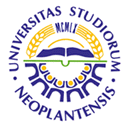 UNIVERSITY OF NOVI SADFACULTY OF AGRICULTURE 21000 NOVI SAD, TRG DOSITEJA OBRADOVIĆA 8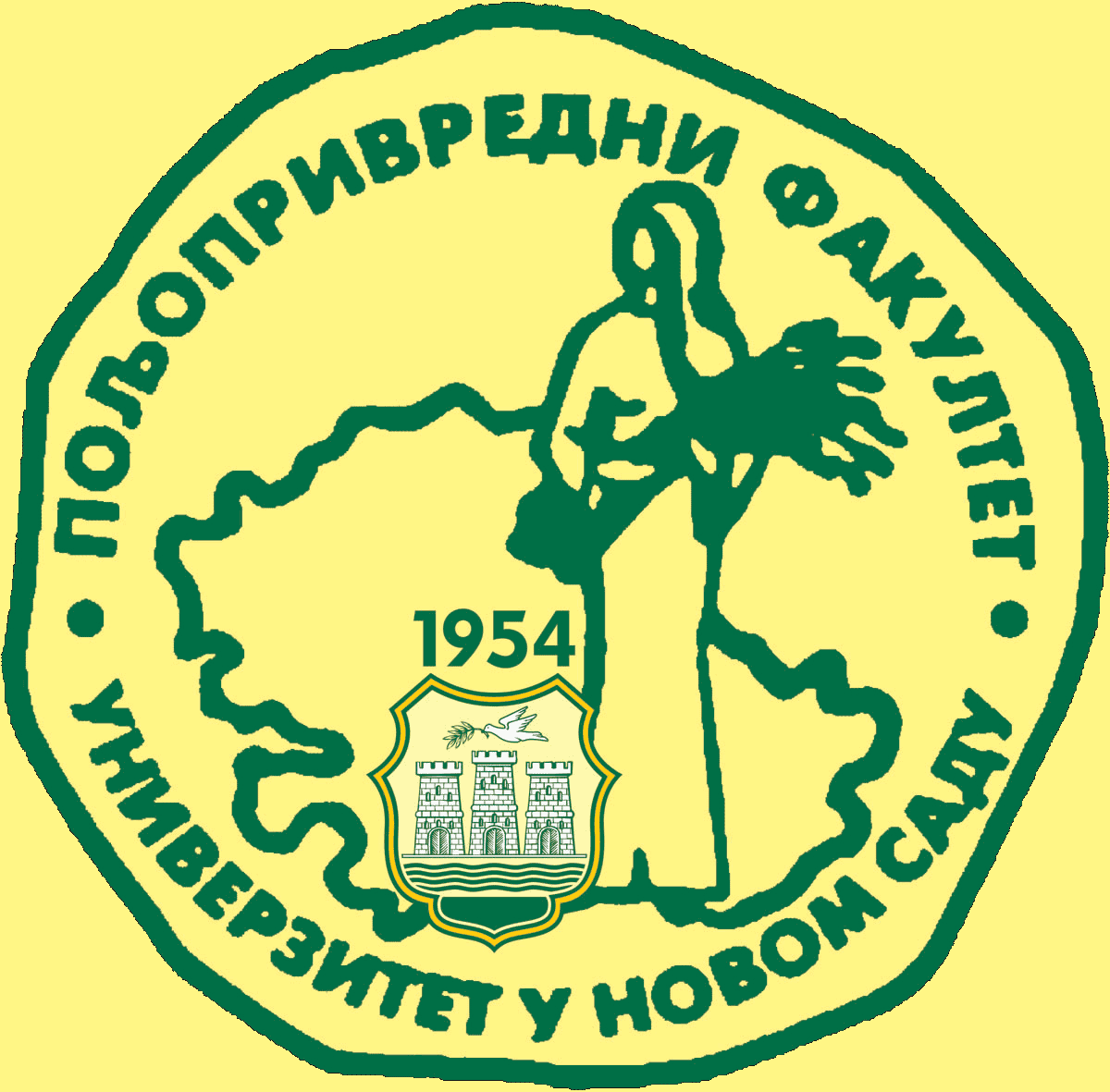 Study Programme AccreditationUNDERGRADUATE ACADEMIC STUDIES                          ANIMAL SCIENCE